INDICAÇÃO Nº 4125/2017Indica ao Poder Executivo Municipal operação “tapa-buracos” na Rua Marechal Deodoro da Fonseca, 32, no Bairro Jardim Itamarati.Excelentíssimo Senhor Prefeito Municipal, Nos termos do Art. 108 do Regimento Interno desta Casa de Leis, dirijo-me a Vossa Excelência para indicar que, por intermédio do Setor competente, seja executada operação “tapa-buracos” na Rua Marechal Deodoro da Fonseca, 32,  no bairro Jardim Itamarati, neste município. Justificativa:Este vereador foi procurado por munícipes, informando que a rua esta com buracos e esfarelando, fazendo os veículos derraparem e lançarem pedras, colocando em risco a vida dos pedestres.Plenário “Dr. Tancredo Neves”, em 27 de abril de 2.017.Carlos Fontes-vereador-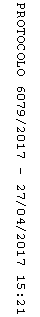 